СеминарСамаринойИрины Михайловны Исх. № 15-с от 19.09.2022 				Данное письмо является основанием для оплаты, ст. 437 ГК РФ Приглашаем на информационно-консультационные семинары Самариной И.М.07 октября 2022 - Новосибирск, ул. Депутатская, 46, 2-й подъезд, 5 этаж оф. 2051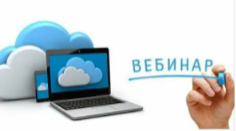  + Онлайн-трансляция семинара (запись доступна 3 недели)УСН: готовимся к 2023г - глобальные изменения в НК! Отчетность за 9 месяцев 2022 года. 1. Налоговое и неналоговое администрирование: Перспективы администрирования бизнеса: проекты нормативных документов, планы.Последствия объединения ПФР и ФСС – что учесть бизнесу при планировании на 2023г (изменения в порядке исчисления и уплаты взносов, новая отчетность ЕФС-1 и сроки ее представления).Единый налоговый счет (ЕНС) и Единый налоговых платеж (ЕНП): старт на 01.01.2023формирование сальдо ЕНС на 01.01.2023;механизм формирования сальдо ЕНС – в какой день, на какие суммы, на основании каких документов?25-е число в календаре бухгалтера – новые обязанности с 2023г, новые формы отчетностиединый срок уплаты налогов: сосредоточение средств к 28-му числу каждого месяца.как будут распределяться суммы ЕНП между разными видами налогов, сборов, страховых взносов, а также между бюджетами различных уровней, в т.ч. при недостаточности средств.новые правила зачета и возврата платежей, взыскания задолженностей, начисления пени в условиях ЕНСИзменения с сентября: что не пропустить? Работа с персональными данными, маркировка интернет-рекламы, электронные транспортные накладные.Обзор летних законодательных поправок: смягчили наказания за административные правонарушения, бизнес смогут привлекать к обязательному гособорон заказу, повышен порог контроля за финансовыми сделками со стороны Росфинмониторинга, цифровые активы и др.Интерес со стороны государственных органов к сделкам между взаимозависимыми лицами:в целях вывода активов от взыскания;в целях включения в реестр МСП.2. «Зарплатные» налоги и сборы:На что обратить внимание при подготовке отчетности за 9 мес 2022г: разъясняющие письма Минфина и ФНС по вопросам исчисления и уплаты НДФЛ и страховых взносов (проезд, проживание и питание исполнителей по ГПД: как быть с НДФЛ и взносами, новый взгляд МФ и ФНС на обложение НДФЛ компенсации за задержку зарплаты и др) Обзор судебной практики.Революционные изменения в НДФЛ с 01.01.2023 порядка формирования отчётности и перечисления НДФЛ:новые правила признания зарплаты полученным доходом, сроки уплаты налога.уплата налога единым платежом. Возможность уплаты авансом. новая форма по налогу – Уведомление об исчисленных суммах налога.Изменения законодательства по страховым взносам по итогам лета. Новые тарифы, новые сроки уплаты, новая отчетность.Новые правила выплаты пособий подрядчикам. Новые правила оформления выплат через ФСС.3. УСН: Новации 2023 и практика применения гл. 26.2 НК РФ.Судебная практика.Внимание! Автор оставляет за собой право вносить в программу изменения, направленные на её актуализацию.Стоимость участия:  При оплате до 30 сентября - 3500 руб. НДС нет  При оплате 01 октября и позже – 4500 руб. НДС нет Реквизиты для оплаты: Семинар состоится с 10-00 до 15-00 часов.Внимание! Формы договора и акта размещены на сайте www.aktiv-c.ru (возможно подписание документов в рамках ЭДО)Дополнительная информация и обязательная регистрация на сайте: www.aktiv-c.ruили 8-913-914-45-45 , 8-961-846-77-15, или e-mail: manager@aktiv-c.ru